Mrs. Pudale Pratibha Dattatray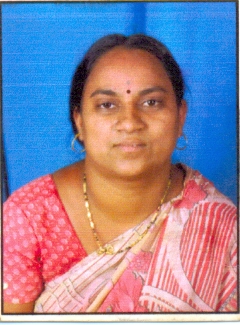 Personal Details-Name of the Faculty		: Mrs. Pudale Pratibha DattatrayDate of Birth			: 16/05/1980Designation				: Assistant ProfessorDepartment			: CommercePermanent Address	: A/P- Palus (Palus Amnapur Road), Tal- Palus, Dist- Sangli pin 416308Current Address	: A/P- Palus (Palus Amnapur Road), Tal- Palus, Dist- Sangli, pin 416308Mobile No				: 7057351393	Email ID				: pratibhapudale65@gmail.comPAN Card				: BGGPP3602JDate of Appointment		: 10-02-2010University Approval	: Afi/T.3/STS/F.49 No. 7143 dated 08/09/2010Religion & Caste			: Hindu Maratha Educational QualificationTeaching ExperienceSr. No.DegreeUniversityYearClass1B. Com.Shivaji University, Kolhapur2001First2M. Com.Shivaji University,Kolhapur2003Second3SETPune University, Pune2006Pass4G.D.C.&A.G.D.C.&A Board2002FirstSr.No.Name of the InstituteUniversityDurationSr.No.Name of the InstituteUniversityDuration01Dr. Patangrao Kadam Mahavidyalaya, Ramanandnagar (Burli), SangliShivaji University, Kolhapur10.02.2010To Till Date